3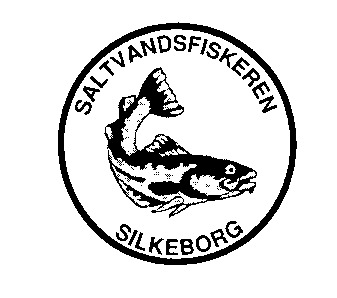 SALTVANDSFISKEREN Turliste 1. halvår 2024BEMÆRK:Tilmelding SKAL foregå direkte til turlederen, d.v.s. man kan ikke tilmelde sig på en telefonsvarer eller via mail.Ved aflysning af en fisketur vil de tilmeldte blive kontaktet af turlederen mellem kl. 19 og 20 aftenen inden turen. Medlemmerne må selv kontakte turlederen, hvis man ikke er hjemme på nævnte tidspunkt. HUSK ALTID AT MEDBRINGE DOKUMENTATION FOR LOVPLIGTIGT FISKETEGN PÅ VORE FISKETURE!Turdato ogtidspunktBeskrivelseCa.prisTilmeldingkl. 18-19.30.Lørdag den 6. januar kl. 700, fra 3F’s P-pladsGranhøjvej 16, SilkeborgKysttur efter havørred. Turleder, vejr og vind bestemmer hvor turen går til. Ubegrænset deltagelse. Transport i private biler. Hjemkomst ca. kl. 17.00.          100 kr.Den 1. og 2. januar til Pia Mogensen  61 63 78 74Lørdag den 20. januarKl. 7.00, fra 3F’s P-pladsGranhøjvej 16, SilkeborgKysttur efter havørred. Turleder, vejr og vind bestemmer hvor turen går til. Ubegrænset deltagelse. Transport i private biler. Hjemkomst ca. 17.00. Waders en fordel100 kr.Den 15. og 16. januarTil Børge Riis Nielsen.  25 13 02 15Lørdag den 10. februarKl. 7.00, fra 3F’s P-pladsGranhøjvej 16, SilkeborgKysttur efter havørred. Turleder, vejr og vind bestemmer hvor turen går til. Ubegrænset deltagelse. Transport i private biler. Hjemkomst ca. 17.00. Waders en fordel100 kr.Den 5. og 6. februarTil Jørgen Pedersen  23 98 30 04Onsdag den 21. februarKl. 19 30, Silkeborg Fiskeriforenings lokaler Nylandsvej 70, Silkeborg.Generalforsamling. SALTVANDSFISKERENs årlige generalforsamling.  Mød op og gør din indflydelse gældende.Tilmelding til egen betalt fællesspisning kl.18.00 max. 120 kr. inkl. vin til maden, til Jesper Jacobsen    d. 5. og 6.  februar 2022 på tlf. 61 73 33 84Gratis Der er ingen tilmelding. Du skal bare møde op!Dog tilmelding til spisning.Lørdag den 2. marts kl. 700   fra 3F’s P-pladsGranhøjvej 16, SilkeborgKysttur efter havørred. Turleder, vejr og vind bestemmer hvor turen går til. Ubegrænset deltagelse. Transport i private biler. Hjemkomst ca. 17.00. Waders en fordel100 kr.Den 26.og 27. februarTil Jørn Wulff  35 11 62 52Lørdag den 23. martsKl. 7.00,  SkyggehalePut & Take, Karupvej 31 A,7442 EngesvangHyggetur til Skyggehale Put & Take Sø.Der serveres rundstykker og grillpølser. Man køber selv fiskekort. Man mødes ved fiskesøen.50 kr.Den 18. og 19. martstil Børge Riis 25 13 02 15Den 5. til 7. aprilAfgang fra Silkeborg onsdagd. 5. april. Kl. 13.00 Afgang fra 3F’s P-pladsGranhøjvej 16, SilkeborgWeek-end Kysttur til Fyns Hoved.  Transport i private biler. Ubegrænset deltagelse. Vi overnatter i hytter på campingplads Tilmelding til turen er bindende.Ca.950 kr.Senest den 1. apriltil Pia Mogensen  61 63 78 74Lørdag den 20. aprilKl. 06.00, fra 3F’s P-pladsGranhøjvej 16, SilkeborgKysttur efter havørred. Turleder, vejr og vind bestemmer hvor turen går til. Ubegrænset deltagelse. Transport i private biler. Hjemkomst ca. 17.00. Waders en fordel100 kr.Den 15. og 16. apriltil Pia Mogensen 61 63 78 74Lørdag den 4. majKl. 7.00, fra 3F’s P-pladsGranhøjvej 16, SilkeborgKysttur efter Pighvarrer. Turleder, vejr og vind bestemmer hvor turen går til. Ubegrænset deltagelse. Transport i private biler. Hjemkomst ca. 17.00. Waders en fordel. Der serveres morgenmad og grillpølser.150 kr.Den 29. og 30. apriltil Børge Riis 25 13 02 15lørdag den 25. majKl. 0700 fra 3F’s P-pladsGranhøjvej 16, SilkeborgHornfisketur – sandsynligvis til Djursland. Waders er en fordel! Ubegrænset deltagerantal. Transport i private biler.  Hjemkomst ca. kl. 17.00. HUSK at foreningen udlodder en pokal til længste hornfisk! 100 krDen 20. og 21. majTil Jørn Wulff 3511 62 52Fredag den 31/5 – 2/6Kl.13.00, fra 3F’s P-pladsGranhøjvej 16, SilkeborgHavørred week-end til Gjerrild Klint. Transport i private biler. Hjemkomst ca. kl. 17.00. Vi bor 50 meter fra vandet. Husk dyne el. sovepose       Ca.700 kr.Den 27. og 28. majTil Jørgen Pedersen 23 98 30 04Lørdag den 15. junikl. 15 00, fra 3F’s P-pladsGranhøjvej 16, Silkeborg Aften kysttur efter havørred!  Turleder, vejr og vind bestemmer hvor turen går til. Ubegrænset deltagelse. Transport i private biler. Hjemkomst engang over midnat.Der grilles pølser på stranden.  100 kr.Den 10. og 11. juni til Jørn Wulff 35 11 62 52Lørdag den 10. august kl. 05 00, fra 3F’s P-pladsGranhøjvej 16, Silkeborg Makreltur med Signe fra Grenå Max 8 deltagere. Transport i private biler. Sejlads fra 07.00 til15.00 Chancer for masser af makrel! Hjemkomst ca. kl. 17.00.  650 kr.Den 29. og 30. julitil Jørn Wulff 35 11 62 52 .